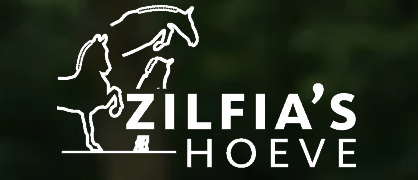 Protocol CH Houten 8 augustus, Houten.Geachte deelnemer,Graag willen wij een aantal punten onder u aandacht brengen:Wij als organisatie van het CH Houten 8 augustus 2020 hanteren de door RIVM voorgeschreven maatregelen die genomen (kunnen) worden om infectieoverdracht te voorkomen.We houden 1,5 meter afstand van anderen. Een uitzondering hierop zijn mensen uit1 huishouden.1. Blijf thuis bij verkoudheidsklachten zoals: a. Neusverkoudheid, b. Loopneus, c. Niezen, d. Keelpijn,e. Hoesten, f. Benauwdheidsklachten, g. Verhoging tot 38 graden of koorts. 2. Blijf thuis als iemand in uw huishouden of op stal verkoudheidsklachten toont (zie voor symptomen punt 1).Wij stellen het zeer op prijs als u dit protocol ook laat lezen door een ieder die op deze dag in wat voor vorm dan ook aanwezig is om u als deelnemer van dienst zijn.Door de geldende regels in acht te nemen hopen we er met elkaar een mooie dag van te maken.Organisatie: CH Houten.